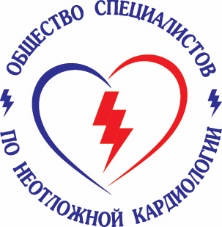 ОБЩЕСТВО СПЕЦИАЛИСТОВ ПО НЕОТЛОЖНОЙ КАРДИОЛОГИИОБРАЗОВАТЕЛЬНАЯ ОНЛАЙН-ШКОЛА ПОНЕОТЛОЖНОЙ КАРДИОЛОГИИ   03.03.2021                                                                                 Среда                                                                                                                                                              Платформа: www.zoom.usВремя начала онлайн-школы: 17.00 (московское время)Время окончания: 18.00 (московское время)XXI век – что изменилось в подходах к терапии АГ и ХСН.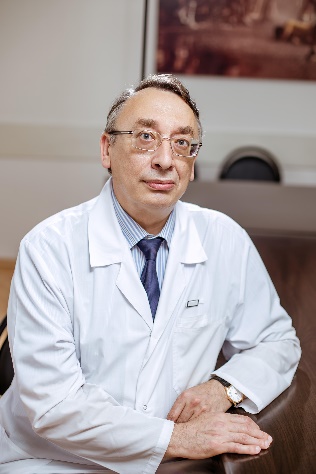 Терещенко Сергей Николаевич председатель правления РОО «Общество специалистов по неотложной кардиологии», руководитель Отдела заболеваний миокарда и сердечной недостаточности ФГБУ "НМИЦ кардиологии" Минздрава России, д.м.н, профессор, заслуженный деятель науки РФ«Занятие №1»Доклад17:00-17:45Хроническая сердечная недостаточность – что нового в клинических рекомендациях 2020 года?Эплеренон в практических схемах лечения.При поддержке компании АКРИХИНДискуссия17:45-18:00Программа не представлена на аккредитацию в НМОСсылка для регистрации участников: https://us02web.zoom.us/webinar/register/WN_-W8aha3yRpmi0lojND_zXw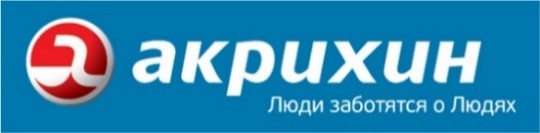   рекламный спонсор школы